Муниципальное бюджетное общеобразовательное учреждение  города Иркутска средняя общеобразовательная школа № 34Программадеятельности юных инспекторов движения« Перекресток»                                                                                 Срок реализации : 1 год                                                                         Возраст обучающихся: 9-13 лет                                                                      Составитель программы :                                                              Заместитель директора  Шульгина Г.А.2020-2021 г.Пояснительная запискаПроблема безопасности дорожного движения имеет разные аспекты. Главным из них всегда будет сохранение человеческой жизни, особенно жизни детей и подростков. Сложные условия современного дорожного движения предъявляют ко всем его участникам очень высокие требования. Участники дорожного движения должны ориентироваться в сложной дорожной обстановке,  предвидеть развитие транспортных ситуаций, быть максимально внимательными и предупредительными друг к другу. Поэтому школа первой должна поддержать идею городского общественного движения «Юные инспекторы дорожного движения». Цель:  Создать условия для непрерывного воспитательного процесса юных участников дорожного движения. Задачи:1. Выработка у школьников активной жизненной позиции.Привлечение  школьников к участию в пропаганде БД на улицах и дорогах сверстников.Повышение безопасности дорожного движения за счет совершенствования системы подготовки и воспитания, учащихся культуре поведения на улицах и дорогах.Ожидаемый результат:1. Сокращение количества ДТП с участием обучающихся.2. Увеличение количества обучающихся, входящих в состав отряда ЮИД.Повысить ответственность детей за свое поведение на дороге.Программа деятельности отряда ЮИД «Перекресток» рассчитана на один  год.  Отряд состоит из учащихся 4  и 5 классов.Общая характеристика юного инспектора движения.Юный инспектор движения – активный помощник педагогов, сотрудников Государственной инспекции безопасности дорожного движения в деле пропаганды безопасности дорожного движения и предупреждения детского дорожно-транспортного травматизма.Юный инспектор движения личным примером, активной общественной деятельностью формирует у школьников устойчивые навыки соблюдения Правил дорожного движения.Юный инспектор движения должен знать:Положение об отряде юных инспекторов движения;Историю развития правил дорожного движения;Формы и методы пропагандисткой работы по безопасности дорожного движения;Устройство и приемы безопасной эксплуатации велосипеда;Основы оказания первой помощи пострадавшим в дорожно-транспортных происшествиях (ДТП)  и при неотложных ситуациях.Юный инспектор движения должен уметь:Оценивать дорожную ситуацию, определять уровень опасности для пешеходов и велосипедистов;Использовать в практической деятельности знание ПДД, в том числе при организации профилактической работы и пропаганды безопасности дорожного движения;Проводить беседы по ПДД с учащимися;Составлять тексты выступлений, статей по проблеме безопасности дорожного движения для печатных материалов и сайта школы;Оказывать первую помощь;Управлять велосипедом.Юный инспектор движения обязан:дорожить честью и званием юного инспектора движения;активно участвовать в делах отряда, своевременно и точно выполнять задания;изучить ПДД и быть примером в их соблюдении;вести разъяснительную работу среди сверстников и детей младшего возраста по пропаганде правил безопасного поведения на дороге;беречь и укреплять общественный правопорядок, участвовать в предупреждении нарушений детьми ПДД;укреплять своё здоровье, систематически заниматься физической культурой и спортом.Юный инспектор движения имеет право:участвовать в обсуждении всех вопросов, относящихся к деятельности отряда и вносить соответствующие предложения;выбирать, в каком классе он будет проводить занятия по ПДД;обращаться за помощью и консультацией по вопросам БДД в органы ГИБДД;участвовать под руководством инспекторов ГИБДД и руководителя отряда в патрулировании пешеходных переходов и улиц.Основные задачи юного инспектора движения:овладение прочными знаниями, умениями и навыками безопасного поведения на улицах и дорогах;активная помощь учителям, сотрудникам ГИБДД в пропаганде Правил дорожного движения;овладение методами предупреждения дорожно-транспортного травматизма и навыками оказания первой помощи пострадавшим при дорожно-транспортных происшествиях;сотрудничество со средствами массовой информации (освещение работы отрядов ЮИД в печати, телевидении, в Интернете, на сайте образовательного учреждения).Организационно-правовые основы деятельности отряда ЮИД.Отряд ЮИД в образовательной организации создается на основании приказа директора, в котором определяется лицо, на которое возлагаются обязанности организатора работы с отрядом и основные направления его деятельности.Членами отряда ЮИД могут быть учащиеся, изъявившие желание активно участвовать в работе отряда по пропаганде ПДД и профилактике детского дорожно-транспортного травматизма.Высшим органом управления ЮИД является собрание его членов. Общим голосованием юных инспекторов движения решаются наиболее ответственные вопросы в работе отряда.Руководство работой отряда ЮИД осуществляет штаб, в который входят: командир отряда, заместитель командира отряда.В структуру отряда входит: штаб отряда ЮИД и отделения (группы) по направлениям работы. Количество ребят в группах произвольное.В  начале учебного года на общем собрании отряда ЮИД заслушивается отчет командира о проделанной работе за  год и проводятся выборы на новый срок.Причинами для переизбрания командира являются:неудовлетворительная работа за отчетный год;самоустранение от управления отрядом;постановка на учет в инспекцию по делам несовершеннолетних;нарушение правил поведения на улице, зарегистрированное сотрудниками ГИБДД.СТРУКТУРА ОТРЯДА ЮИД«»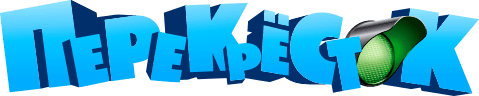 Командир отряда юных инспекторов движения:возглавляет работу отряда;составляет план работы отряда на год;организует и контролирует работу отряда;ведет документацию (список отряда, протоколы заседаний штаба и т.д.)проводит заседания штаба отряда ЮИД.Работа отделения (группы) организуется по следующим направлениям деятельности.Отделение учебной работы:проводит занятия по изучению Правил дорожного движения в младших классах;проводит беседы и практические занятия по безопасности дорожного движения.Отделение информационной работы (пресс-центр отряда ЮИД):оформляет уголок безопасности;выпускает газеты и информационные листки;готовит информационные сообщения о деятельности отряда ЮИД для СМИ и интернета.Отделение патрульно - рейдовой работы:участие в сопровождении взрослых в патрулировании и рейдах по соблюдению детьми и подростками Правил дорожного движения;Отделение культурно - досуговой работы:организует работу агитбригады;проводит викторины, экскурсии, соревнования, конкурсы, спектакли для учащихся школы.Штаб отряда ЮИДКомандир отряда ЮИДШтаб отряда ЮИДЗаместитель командира отряда ЮИДОтделение  отряда ЮИД по направлениям деятельностиОтделение учебной работыОтделение  отряда ЮИД по направлениям деятельностиОтделение информационной работыОтделение  отряда ЮИД по направлениям деятельностиОтделение культурно-досуговой работыОтделение  отряда ЮИД по направлениям деятельностиОтделение патрульно-рейдовой работы